Hjärtligt välkommen till Rindögården                            fredagen den 27 november kl 19.00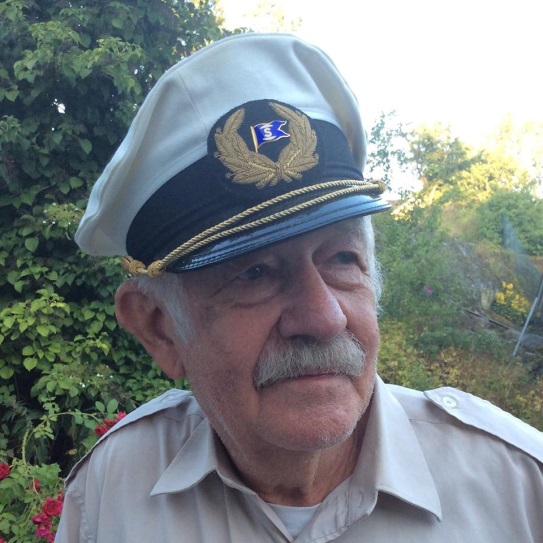 Sjökapten Sten Larsson visar diabilder       och berättar om sitt omväxlande    yrkesliv ute på ”världshaven”.Kostnad 10 kr för barn, 20 kr för vuxna – inträdet går till                       Rindögårdens verksamhet.Vårt café med hembakt håller öppet!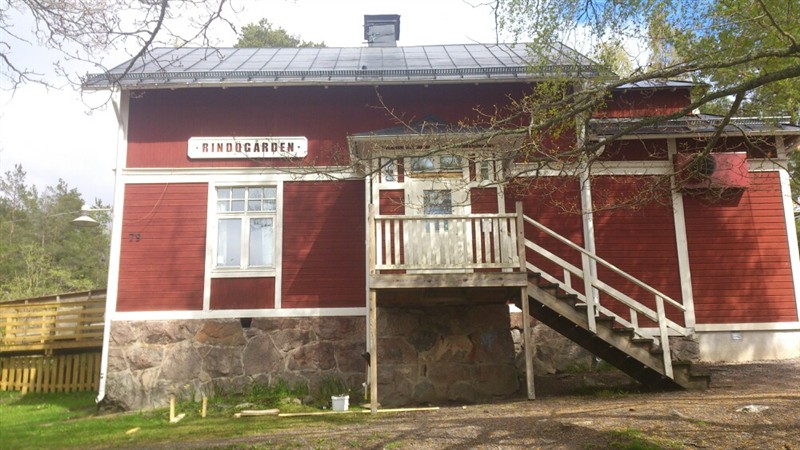 